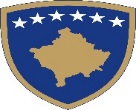 Republika e KosovësRepublika Kosova - Republic of KosovoQeveria - Vlada - GovernmentMinistria e Punës dhe Mirëqenies SocialeMinistarstvo Rada i Socijalne Zastine/Ministry of Labour and Social WelfarePYETJET DHE PËRGJIGJET RRETH THIRRJES PUBLIKE TË DATËS 23/02/2021Pyetja:A mundemi me apliku për projekt me certifikate të licencimit që afatin e vlefshmërisë e ka deri në fund të marsit  2021? Përgjigje; Të drejtë aplikimi me projektet e tyre kanë OJQ-të që janë të regjistruara dhe duhet të janë të licencuara nga MPMS-ja, ndërsa për OJQ-ët që kanë qenë të licencuara por të cilave ju ka skaduar licenca duhet të dorëzojnë dëshmi se kanë aplikuar për vazhdimin e licencës në departamentin përkatës në kuadër të MPMS.Pyetja:Buxheti maksimal ishte 50.000 euro për 10 muaj, a mundemi me apliku  për 10 muaj nga 5,000 euro?Përgjigje2.Periudha e zbatimit të projektit është për 6 -10 muaj. OJQ mund të përfshihet me se shumti në një (1) projekt dhe të përfshihet në zbatimin e vetëm një (1) fushe prioritare.Pyetja:3. Kemi një pyetje në lidhje me thirrjen e fundit të Ministrisë për Organizatat Jo-Qeveritare Gjegjësisht, Organizata jonë Instituti për Aktivitete Sociale nuk ka licencë nga Ministria e Punës dhe Mirëqenies Sociale në lidhje me thirrjen e fundit të Ministrisë për Organizatat Jo-Qeveritare.PërgjigjeTë drejtë aplikimi me projektet e tyre kanë OJQ-të që janë të regjistruara dhe duhet të janë të licencuara nga MPMS-ja, ndërsa për OJQ-ët që kanë qenë të licencuara por të cilave ju ka skaduar licenca duhet të dorëzojnë dëshmi se kanë aplikuar për vazhdimin e licencës në departamentin përkatës në kuadër të MPMS.